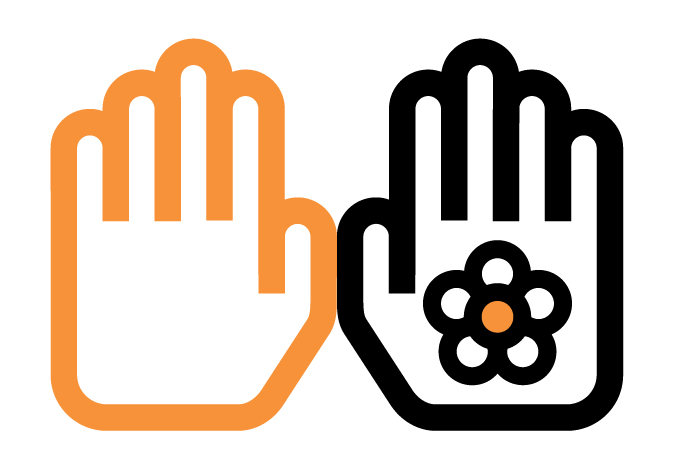 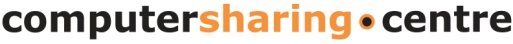 7G0310© Computer Sharing Centre Ltd 2012www.computersharingcentre.com